Тест  по предмету «Физическая культура»Тест предназначен для 5-6 классов при проверке знаний раздела программы «Основы знаний».Тема: «Физическое развитие человека»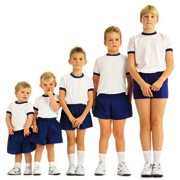 1. Что лежит в основе оценки физического развития человека?а. рост, масса тела, окружность грудной клетки, ЖЕЛ, быстрота, сила, выносливость, гибкость, ловкость;б. быстрота, сила, выносливость;в. рост, ЖЕЛ, выносливость, гибкость, ловкость.2. В чем измеряется жизненная 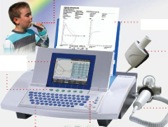 емкость легких (ЖЕЛ)?а. в кубических сантиметрах; б. в килограммах;в. в литрах.3. Укажите норму ЧСС у здорового 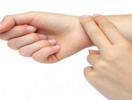 нетренированного человека.а. 70-80 уд/мин.;б. 50-60 уд/мин.; в. 90-100 уд/мин.4. Что является объективным показателем  состояния здоровья?а. боль в правом боку;б. трудное засыпание;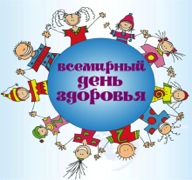 в. масса тела.5. Всемирный день здоровья отмечается ежегодно…а. 20 марта;б. 7 апреля;в. 1 июня.6. Правильное дыхание характеризуется…а. более продолжительным вдохомб. более продолжительным выдохом;в. ровной продолжительностью вдоха и  выдоха; 7. Как правильно дышать при длительной нагрузке высокой интенсивности?а. через рот и нос попеременноб. только через ротв. через рот и нос одновременно8. Чем характеризуется утомление?а. отказом от работы;б. повышенной ЧСС;в. временным снижением работоспособности организма.9. Наиболее информативным, объективным и широко используемым показателем реакции организма на физическую нагрузку  является…а. ЧСС;б. артериальное давление;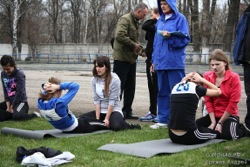 в. потоотделение.10. Физическая подготовленность характеризуется … а. уровнем развития силы и выносливости;б. уровнем развития физических качеств;в. антропометрическими показателями.11. Назовите основные физические качества:а. равновесие, сила, быстрота, выносливость;б. выносливость, скорость, гибкость, координация;в. сила, выносливость, гибкость, быстрота, ловкость (координация).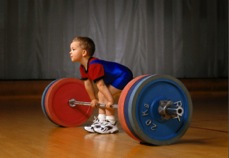 12. Что такое сила? а. способность совершать двигательное действие в минимальный отрезок времени;б. способность преодолевать внешнее сопротивление;в. способность выполнять движение с большой амплитудой.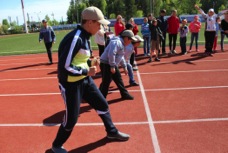 13. Для определения быстроты используют тест …а. бег на 200 м; б. бег на 30м;в. бег на 800 м.14. Для развития быстроты движений необходимо:а. двигательное действие выполнять с максимальной скоростью;б. двигательное действие выполнять с минимальной скоростью;в. двигательное действие выполнять с переменной скоростью.15. При помощи какого тестового упражнения определяются скоростно-силовые качества?а. бег на 2000 м; 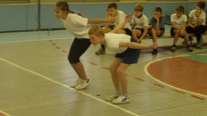 б. прыжок в длину с места; в. наклон вперед, сидя на полу.16. Для определения ловкости используют тест:а. челночный бег;б. эстафетный бег;в. бег на 100м.17. Наиболее распространенным средством развития выносливости является …а. бег на короткие дистанции, гимнастические упражнения;б. метание мяча, прыжки в длину,в. продолжительный бег, передвижение на лыжах, плавание.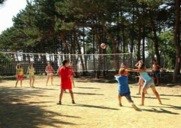 18. При каких условиях особенно хорошо развивается тактическое мышление?а. в спринтерском беге; б. в спортивных и подвижных играх;в. при показе отдельного упражнения.19. Какие методические правила необходимо соблюдать, занимаясь самостоятельным изучением двигательных действий?а. от простого к сложному;б. от сложного к простому;в. от неизвестного к известному.20. Виды двигательной активности, благотворно воздействующие на физическое состояние и развитие человека, принято называть …а. физическим развитием;б. физическими упражнениями;
в. физическим трудом.21. Смысл занятий физической культурой для школьников:а. укрепление здоровья и совершенствование физических качеств;
б. обучение двигательным действиям;
в. улучшение настроения.Напишите ответ к следующим определениям:22. Положение занимающегося, при котором 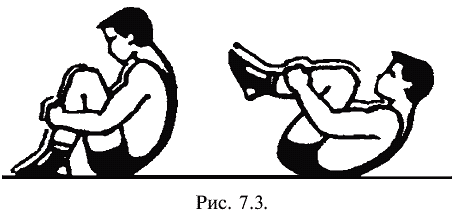 согнутые в коленях ноги подтянуты руками к груди и кисти захватывают колени,  в гимнастике называется …23. Вращательное движение 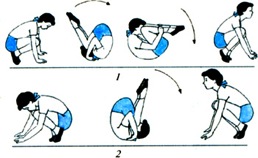 через голову с последовательным касанием опорной поверхности отдельными частями тела в гимнастике называется …24. Серия физических упражнений, которые выполняются в определенном порядке, одно за другим называется ...25. Воздействие на организм человека внешнего фактора, нарушающего строение и целостность тканей и нормальное течение физиологических процессов называется … Правильные ответы:Критерии оцениванияИспользуемая литература и интернет-источники:1. Физическая культура. 5-7 классы: учебник для общеобразоват. учреждений под ред. М.Я. Виленского –  М.: Просвещение, 2012.2. Матвеев А.П. Физическая культура. 5 класс: учебник для общеобразоват. учреждений/ А.П.  Матвеев – М.: Просвещение, 2012.3. Материалы сайта  www.sportedu.ru№ вопроса12345ответававб№ вопроса678910ответбвваб№ вопроса1112131415ответвббаб№ вопроса1617181920ответавбаб№ вопроса2122232425ответагруппировкакувыроккомплекстравмаОтметка по пятибалльной шкале«2»«3»«4»«5»Кол-во правильных ответовменьше 1313-1718-2122-25